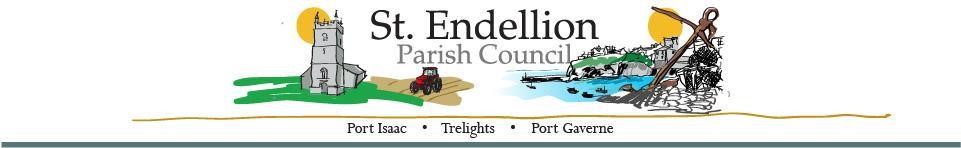 NOTICE AND AGENDA OF THE FULL COUNCIL MEETING  TO BE HELD AT ST ENDELLION HALL  ON MONDAY 9th OCTOBER 2023 AT 7pm  Members of the public who wish to make representations on any of the items listed below are asked to contact the Clerk by emailing stendellionpc@gmail.com  by noon on Monday 9th October 2023 Signature:  D Harrison (Clerk) 	Date: 9/10/2023 MinuteAgenda ItemsActionPresent23/163Members’ Declarations Pecuniary/Registerable Declarations of Interests – Members must declare an interest, which has been declared on their Register of Financial Interests form, relevant to the agenda. Non-registerable Interests – Members must declare non-pecuniary interests at the start of the meeting or whenever the interest becomes apparent. Declaration of Gifts – Members are reminded they must declare any gift or hospitality with a value in excess of fifty pounds. Dispensations – Members to consider any written requests for dispensations.23/164ApologiesC&M S Ms Jon,23/165Chair’s Welcome / Public Forum Members of the Public may address the Council for a maximum of three minutes, prior to the commencement of the meeting. All comments are to be directed to the Chair of the meeting. 23/166Minutes of Meetings a. Full Council Meeting – 11th September 202323/167Organisations and Reports Parish Council Chair – Members to receive a report. Divisional Members Report- Members to receive a report. Playing Field Development Working Party- Members to receive an update. STEND_HWG – Members to receive an update. Bodmin, Wadebridge, Padstow, St Teath & Tintagel Community Area Partnership – Members to receive a report Cllr. RaynorCllr. MouldCllr. ButtonCllr. WilliamsCllr. Raynor23/168Planning Applications – Members to consider the following, including any received after the agenda had been published.  PA23/07080 9 & 10 The Terrace Port IsaacProposed ground and first floor extensions with internal alterations.PA23/06951 26 New Road Port Isaac Replacement external windows and doors to shop frontage.PA23/06660 Tolraggott Farm Trelights Roofed structure with concrete walls to hold cut grass/maize for silage.PA23/07554 Treswarrow Trelights Installation of Solar Array.23/169Cornwall Council Planning Decisions – information only. PA23/07346 Street Record Lundy Road Port IsaacProposals to install fibre-optic network cabinets.Closed - advice given.PA23/05694 White House Cottage 3A Roscarrock Hill Non Material Amendment (1) to Application No. PA21/06026 dated 24th November 2021 for Two storey extension to the rear of the property with glazed link between the existing summer room and dwelling (Revision to previously approved planning application PA19/09978), namely, to place vertical slate hanging to match existing to upper section of the summer house to mask steel beam.Approved unconditional23/170Licensing Applications – Members to consider the following, including any received after the agenda had been published.  None23/171Environmental / Amenity Matters – including the Contract & Maintenance Supervisor Report and any items received after the agenda was issued:  Deli Box - The tenants at the Deli-Box, New Road would like to pay the rent ahead i.e. from the next payment through to February 2024.Main Car Park – As there have been a number or issues with the ticket machines in Main car park this summer; would Members consider having an amount set aside for future replacement machines? 23/172Highway Matters  Signage - Daisy Hicks CornerCllr Williams / Cllr Symons Proposal: After many years of unsuccessful attempts to encourage landowners to take responsibility for the banks on land in their ownership, and the inability of the LA to contact landowners to remind them of their statutory duty with any visible effect, we suggest the PC assumes responsibility on an annual basis to ensure banks in the CA are kept in a good state.
Therefore we propose the PC conducts an audit and assumes responsibility for the banks on Trewetha Lane & Back Hill and uncut areas of Church Hill, Port Isaac.  Please suggest any amendments to further the aim of the proposal.23/173Financial Matters – Accounts for Payment – members to review accounts previously emailed for approval. Payroll - members approval for next month. 23/174Administrative Matters 23/175Documentation / Correspondence – not covered elsewhere on the agenda, including any items received after the agenda had been issued. 23/176Diary Dates – including any dates received after the agenda had been published. Details previously emailed. Full Council Meeting – Monday 13th November 2023 7pm 23/177Information Only / Future Agenda Items  23/178Closed Session – in view of the special/confidential nature of the business about to be transacted, it is advisable in the public interest that the press and public be excluded, and they are instructed to withdraw. 23/179Meeting Closed – 